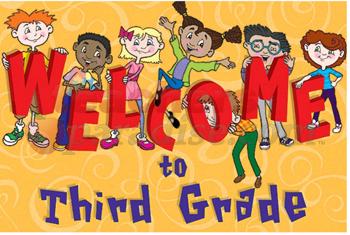 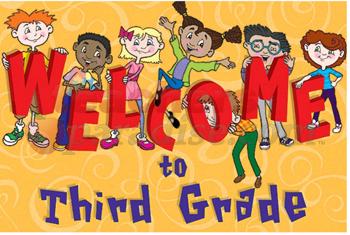 Welcome to Room 1803rd Grade!August 24, 2018Dear Parents/Guardians,Welcome to Third Grade!  I am very excited to begin a great year with you and your child.  Open house/Curriculum night is scheduled for Thursday, September 6th from 6:30 p.m. to 7:45 p.m.  I look forward to discussing my classroom procedures/policies and informing you about some of the curricular areas your child will be studying this year.  	I want to take this opportunity to share with you a couple of details about our classroom.  Your child will be attending various special classes during the week.  These specials include music, art, P.E., technology, and library. Classroom Specials ScheduleMusic=Wednesday & Thursday 9:00-9:35P.E. =Monday, Tuesday, Wednesday, Thursday & Friday 11:20-11:55Art (every other week) =Tuesday 9:35-10:10Library= Tuesday 2:50-3:10Eagle's Nest=Once a month on designated Wednesdays at 3:00-3:15Tech Integration= Monday 1:15-2:15Below you will find several areas of the classroom outlined:CLASSROOM RULES  There are very important rules that need to be followed to have a successful classroom.  They are as follows:Be responsible.This includes coming to school and class prepared, completing homework, staying on task, etc.Be respectful.Treat others as you would like to be treated.Be safe.Make good choices. Avoid being involved with anything that could possibly hurt yourself or others.Be a team player.Working cooperatively & Helping one anotherBe a problem solver. As a class, we will brainstorm ways that we can ensure that these principles are being met every day.  Additionally, we will talk a lot about being a “problem solver”.  Students will be encouraged to discuss issues with their classmates and attempt to resolve any dispute amicably. CLASSROOM CONSEQUENCES & INCENTIVESThroughout the school day I will use the following behavior system:Behavior Clip Chart:   "How far can I clip up today?"  This chart is multicolored, and, on each color, it states:  The highest on the chart is Hall of Fame! pink=SUPER STUDENT, purple=GREAT JOB, blue=GOOD CHOICES, green=READY TO LEARN, yellow=THINK ABOUT IT, orange=TEACHER CHOICE, red=PARENT CONTACT   Everyone starts on green=Ready to Learn.  The students will move their clips up the chart for positive behavior and downward for negative behavior.  If a student moves their clip down to orange=Teacher Choice, they will have minutes taken away from activity time. If the student moves their clip to red=Parent Contact, I will contact you directly by phone or in writing and a disciplinary form will be written.  The student will also have minutes taken away from activity time and will write in the Behavior Log.  This will be done daily and every day each child will start with a clean slate. *If a student is "off the charts", they will earn an eagle ticket to use at the Eagle's Nest for fabulous prizes/incentives!  *They will also earn a classroom raffle ticket. If picked, they can choose from a variety of classroom incentives!   *Our classroom also has a marble jar.  Marbles can be earned for positive behaviors as a class.  When the jar is full, we will celebrate as a class.STAR student of the weekEach child will have a chance to be our “star student of the week”.  When your child’s turn comes, I will ask you to help your child complete a poster displaying facts about him/her (I will supply the poster).  You can also send in extra pictures of your child to be displayed with the poster.  The following is a list of events your child will be taking part in for the week:Monday:  Present Star Student NewsTuesday: Bring in your favorite book to read to the classWednesday: Share your talent...bring in a special trophy or award you have earnedThursday:  The class will interview youFriday:  Sit by a friend during your favorite subjectFOOD/DRINK/BIRTHDAYSStudents may bring in a small, healthy snack for their morning break.  Also, students may bring a water bottle to school for use in the classroom. PLEASE NO GLASS WATER BOTTLES ALLOWED.  To avoid hurt feelings and exclusion, students will not be able to pass out invitations to birthday parties in school unless all boys, all girls, or all students in our class are invited.  Thank you for your cooperation and understanding of this policy.Students may also bring in a healthy snack for their birthday. Please see a list of approved treats on the district's website.  We have 22 students in our class.MONDAY FOLDERSEvery Monday your child will bring home a folder containing all the graded papers (formatives & summatives) from the week before.  Please look them over and discuss good performance and areas that need improvement.  Also, please check for papers that require a parent signature.  Any summative that receives a grade of D or F will require a parent signature and your child will retake that summative.  Then sign the enclosed form attached to the folder and have your child return the folder with any signed assignments and the signed form on Tuesday.  Please keep the papers from the week at home.  A formative assessment will be entered into PowerSchool as 25% and a summative assessment will be entered in as 75%.  Please review over the new district grading and assessment retake policy.  I will discuss this further at curriculum night. 3rd and 4th Grade Grading and Assessment Retake Policy  A new grade scale has been created to better reflect student growth.  The following now applies to the grade scale: The reporting system has been adjusted to equalize the influence of each score.   Equal increments will be used to report student achievement 100-90   A 89-80     B 79-70     C 69-60     D  59-50     F We learn by making mistakes so the lowest possible score a student will receive on a summative assessment will be a 50%.   If a student’s final score falls below a 50%, a 50% will count as the final score but the actual score will be listed in the comment section of the assignment in PowerSchool.   Third and fourth grade teachers believe that learning is a priority and a process.  In an effort to promote student growth, teachers are allowing students the opportunity to retake certain summative assessments completed in school.  The following re take procedures apply: All D or F scores on a Summative assessment WILL be reassessed one time.  Students who score an A, B, or C on a Summative assessment will have the opportunity for a retake assessment once per quarter per subject.   For any reassessment, the most recent score will be recorded as per district policy.   For scores of A, B, or C a parent must request a reassessment in writing within 2 days of receiving the assessment. Once a teacher receives a reassessment request from a parent, the teacher will notify the parent when the reassessment will take place. READING CALENDARSAt the beginning of each month, your child will be given a monthly reading calendar.  The child is required to read for 20 minutes daily.  Please initial each day when your child reads. At the end of the month, students who have a completed calendar will get 1 ticket to use at the Eagle's Nest.  September calendars are coming soon.  HOMEWORK/ASSIGNMENT NOTEBOOKSHomework is an important extension of the concepts presented in the classroom. Students are responsible for keeping up with all their work, as well as keeping it neat and organized.    Please make sure that your child has the necessary supplies to help them stay prepared. You should expect homework every night, Monday through Thursday.  I will limit homework to only practicing the important skills that we learn in class.  All homework is due the next day unless otherwise specified. Students are responsible for recording homework and upcoming summatives in their assignment notebook each day.  Students should have their assignment notebook initialed by a parent EVERY NIGHT.  Assignment notebooks will be checked to make sure that parents/guardians have initialed for the previous day.  Homework needs to be turned in on time and done neatly.  I stress to the students that it is their responsibility to remember to do all their homework and get a parent signature.  If you see that your child is not bringing home his/her assignment book or bringing home the incorrect materials, please notify me.  Students are required to label their work correctly and put their name on all assignments. Assignments missed due to illness will be given one day per day of absence plus one day. Requests for homework should be given to the school office before 11 AM and picked up at the school at the end of the school day.ROGUS HOMEWORK INCENTIVEStudents will be rewarded for turning in their homework on time.  At the beginning of each quarter, they will receive the letters ROGUS.  These will be stapled to their assignment notebook.  For every missing assignment, one letter will be removed.  At the end of the quarter, students who have at least one letter left will take part in a third-grade celebration.  Weekly NewsA weekly update of what is happening in class will be posted on my teacher page located at www.summithill.org. Click on the DJR link, followed by the teacher pages link, and then Mrs. Labedz's link.  This is updated weekly and contains all our weekly events pertaining to the curriculum.  It is very important to read at the beginning of each week. These are ways to maintain communication between school and home.  I believe the most essential element in educating a student is to ensure that a thoughtful and consistent level of communication is maintained between the teacher, the student, and the student’s parents/guardians.  I encourage you to call me with any questions, concerns, or celebrations you may have for this year.  You may also contact me by e-mail at klabedz@summithill.org.  I will always be happy to answer any questions.  I look forward to a wonderful year with your child.Sincerely,Mrs. LabedzOPENING LETTERPlease sign below and return to school with your child by Monday, August 27th.  Thank You.I _________________________________, parent of ___________________, have received, read, and understand the classroom procedures explained in the opening letter for the 2018-2019 school year.  Parent Signature_________________________________ 					                               